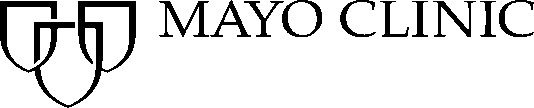 May 2017Greetings, On behalf of Mayo Clinic Orthopedics Department, we are pleased to announce Mayo Clinic’s upcoming CME Course, Mayo Clinic Comprehensive Shoulder and Elbow Course: Current Concepts and Controversies. This course is January 27-28, 2018 at the Westin Kierland in Scottsdale, Arizona.  Program OverviewComprehensive Shoulder and Elbow Course: Current Concepts and Controversies provides information on the latest treatment options for shoulder and elbow arthroplasty, arthroscopy, fracture and reconstruction. The focus is on the best current practice in diagnosis, treatment and new technology. Faculty with international expertise in shoulder and elbow surgery discuss how to optimize surgical techniques and how to avoid complications. Didactic sessions emphasize tips and pearls to approach complex shoulder and elbow reconstruction. Attendees are encouraged to bring cases for discussion.  Course topics include:  
Shoulder:  Instability, Arthroplasty, Shoulder Fracture Disasters, Shoulder Reconstruction
Elbow: Management of the Stiff Elbow, Common Mistakes in Elbow Arthroscopy, Elbow Arthroscopy Disasters, Elbow Trauma and ReconstructionExhibit OpportunityAt this time, we would like to invite you to exhibit at the course. The exhibit fee is $1,500 and exhibit space is limited. If you are interested in exhibiting, please complete and return the attached exhibitor registration and letter of agreement to Kathy Fuqua: Fuqua.kathy@mayo.edu or fax: 507-538-7234. We look forward to your support and participation.  If you have any questions, please contact Julie Reed by telephone at (507) 266-2821or via e-mail at reed.julie1@mayo.edu.  Thank you for your consideration and we look forward to a favorable reply.Sincerely, Julie ReedCME SpecialistMayo Clinic School of Continuous Professional DevelopmentMayo School of Continuous Professional Development (MSCPD) 
Exhibitor Agreement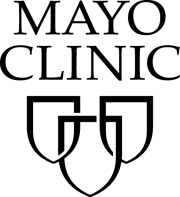 Agreement between: ACCREDITED PROVIDER: Mayo Clinic College of Medicine – MSCPD AND:TERMS AND CONDITIONSEXHIBITOR agrees to abide by ACCME Standards for Commercial Support as stated at www.accme.org: SCS 4.2:  “Product-promotion material or product-specific advertisement of any type is prohibited in or during CME activities.  The juxtaposition of editorial and advertising material on the same products or subjects must be avoided.  Live (staffed exhibits, presentations) or enduring (printed or electronic advertisements) promotional activities must be kept separate from CME.”  “For live, face-to-face CME, advertisements and promotional materials cannot be displayed or distributed in the educational space immediately before, during or after a CME activity.  Providers cannot allow representatives of Commercial Interests to engage in sales or promotional activities while in the space or place of the CME activity.”EXHIBITOR may only distribute educational promotional materials at their exhibit space.  Distribution of non-educational items (pens, notepads, etc.), pharmaceuticals or product samples is prohibited.All exhibit fees associated with this activity will be given with the full knowledge of the PROVIDER.  No additional payments, goods, services or events will be provided to the course director(s), planning committee members, faculty, joint provider, or any other party involved with the activity.Completion of this agreement represents a commitment and payment is due and collectible by the ACTIVITY DATE unless otherwise agreed upon by the PROVIDER.  PROVIDER reserves the right to refuse exhibit space to EXHIBITOR in the event of nonpayment or Code of Conduct violation.PROVIDER agrees to provide exhibit space and may acknowledge EXHIBITOR in activity announcements.  PROVIDER reserves the right to assign exhibit space or relocate exhibits at its discretion.By signing below, I agree to the “Terms and Conditions” outlined on Page 1 of this Exhibitor Agreement (including ACCME Standards for Commercial Support): The person signing below is authorized to enter into this agreement:PAYMENT INFORMATIONPlease indicate your method of payment:PROVIDER Federal Tax ID number is 41-6011702.
Please remit check payable to:  Mayo Clinic- Mayo School of CPD.  Please identify name of course on the check stub.NOTE: There may be additional charges depending on the meeting location (power, internet access, etc). Please list additional requests here: Complete and return this form along with your payment made to Mayo Clinic, 
Federal Tax ID# 41-6011702 before January 2, 2018 to:Kathy Fuqua200 First St SW, Plummer 2-60Rochester, MN 55905Fuqua.kathy@mayo.eduActivity TitleComprehensive Shoulder and Elbow Course: 
Current Concepts and ControversiesActivity Number118R05272LocationWestin Kierland, Scottsdale, AZDatesJanuary 27-28, 2018Company Name (Exhibitor)(as it should appear on printed materials)Exhibit Contact (if different then exhibit Rep.)Name(s) of Representative(s) exhibiting: (Maximum of two representatives allowed per exhibit)AddressTelephoneFaxEmailThe named exhibitor wishes to exhibit at the above named activity for the amount of The named exhibitor wishes to exhibit at the above named activity for the amount of $1,500Exhibitor Representative NameSignatureDateMayo Clinic Representative NameSignatureDate   Check   Credit Card or Wire TransferMake payable to:
Mayo ClinicMayo School of Continuous Professional Development200 First St SW, Plummer 2-60Rochester, MN 55905Please identify Shoulder/Elbow on the check.For payment by credit card or wire transfer, please call the MSCPD Registrar at 800-323-2688Do not send credit card information via email or fax.